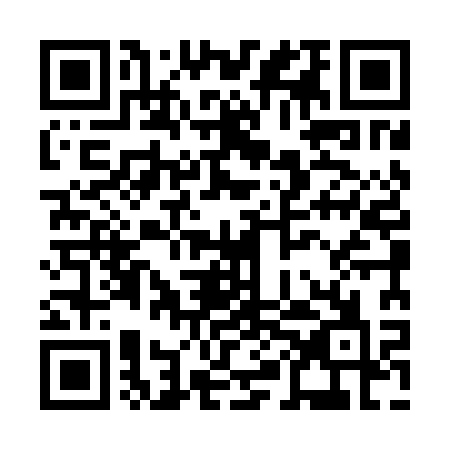 Ramadan times for Beden, BulgariaMon 11 Mar 2024 - Wed 10 Apr 2024High Latitude Method: Angle Based RulePrayer Calculation Method: Muslim World LeagueAsar Calculation Method: HanafiPrayer times provided by https://www.salahtimes.comDateDayFajrSuhurSunriseDhuhrAsrIftarMaghribIsha11Mon5:085:086:4012:324:386:246:247:5112Tue5:065:066:3812:324:396:266:267:5313Wed5:045:046:3712:314:406:276:277:5414Thu5:035:036:3512:314:416:286:287:5515Fri5:015:016:3312:314:426:296:297:5616Sat4:594:596:3212:314:426:306:307:5817Sun4:574:576:3012:304:436:316:317:5918Mon4:554:556:2812:304:446:326:328:0019Tue4:534:536:2712:304:456:336:338:0120Wed4:524:526:2512:294:466:356:358:0221Thu4:504:506:2312:294:476:366:368:0422Fri4:484:486:2212:294:486:376:378:0523Sat4:464:466:2012:294:486:386:388:0624Sun4:444:446:1812:284:496:396:398:0725Mon4:424:426:1612:284:506:406:408:0926Tue4:404:406:1512:284:516:416:418:1027Wed4:394:396:1312:274:526:426:428:1128Thu4:374:376:1112:274:526:436:438:1329Fri4:354:356:1012:274:536:456:458:1430Sat4:334:336:0812:264:546:466:468:1531Sun5:315:317:061:265:557:477:479:161Mon5:295:297:051:265:557:487:489:182Tue5:275:277:031:265:567:497:499:193Wed5:255:257:011:255:577:507:509:204Thu5:235:236:591:255:587:517:519:225Fri5:215:216:581:255:587:527:529:236Sat5:195:196:561:245:597:537:539:257Sun5:175:176:541:246:007:547:549:268Mon5:155:156:531:246:017:557:559:279Tue5:135:136:511:246:017:577:579:2910Wed5:115:116:501:236:027:587:589:30